 ZLÍNSKÝ KRAJSKÝ  FOTBALOVÝ  SVAZ 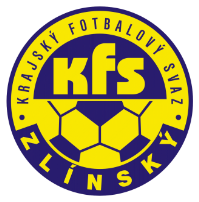 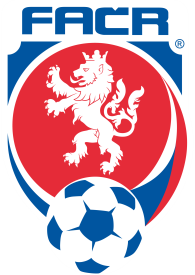 Hradská 854, 760 01 ZLÍN       Tel: 577 019 393Email: lukas@kfszlin.cz  
__________________________________________________________________________DK Zlínského KFS dle § 89 odst. 2 písm. a) zahajuje disciplinární řízeníPříjmení, jméno		ID			počet ŽK/číslo utkání			oddílHorák Petr			92121126		4 ŽK					Hrachovec	Šimčík Petr			88091422		4 ŽK					HlukVavruša Marek			84031166		4 ŽK					Fryšták	Těthal Petr			90091759		4 ŽK					Nivnice		Vašut Vojtěch			97110002		4 ŽK					Vel.KarloviceUličný Stanislav		99111038		4 ŽK					HolešovOrság Michal			89020088		4 ŽK			HrachovecVadel Lukáš			88041069		4 ŽK					Kelč	Pálka Roman			93031775		4 ŽK					Slavkov p/H.	Sanislo Martin			82070413		4 ŽK					Chropyně	Svěch Dominik			02080170		4 ŽK					Malenovice	Nožička Martin			98020323		4 ŽK					ZlechovZádilský Tomáš		86051895		4 ŽK					HovězíPastuszek Lukáš		91010735		4 ŽK	KrhováBršlica Adam			01040651		4 ŽK	BaťovBartek Martin			98030649		2019720A3B0806			MalenoviceShejbal	 Lukáš			92120606		2019720A3B0806			TečoviceDorazín David			93110543		2019720A3B0806			TečoviceDubčák Marek			98051642		2019720A2A0801			Val.KloboukyCigoš Pavel			70120040		2019720A1A0803			BoršiceHellebrand Aleš		74081224		2019720A1A0804			ProvodovHostínek David			91041857		2019720A2B0801			KunoviceValášek Josef			83111079		2019720A2B0802			FryštákŠkařupa Petr			93091903		2019720A2B0805			ÚjezdecMachů Tomáš			92042286		2019720A3B0804			ChropyněSalinger Michal			01010818		2019720C2B0803			ZlechovNovák Patrik			92080809		2019720A3A0807			Brumov	Hrnčiřík Jakub			83021522		2019720A2B0802			FryštákZasedání DK Zl KFS proběhne ve středu 25.9.2019 v 16.00 hodin									Zdeněk Kadlček									předseda DK Zl KFS